РЕСПУБЛИКА БЕЛАРУСЬ                                  ┌─────────────────────────┐             ПАСПОРТ              │                         │       воинского захоронения      │                         │     (захоронения жертв войн)     │      1092 │                                  └─────────────────────────┘                                        (учетный номер)1. Место и дата захоронения: Минская область, Минский район, Новодворский сельсовет, агр. Гатово                                            (область, район, город,___________________________________________________________________________            сельсовет, населенный пункт, число, месяц, год)2. Вид захоронения: братская могила3. Охранная зона (границы захоронения)  40х80м.____________________________________4. Краткое описание захоронения и его состояние: мемориальный комплекс.3 металлических пилона высотой по 14м. Справа и слева от пилонов – братские могилы с мемориальными плитами. Памятник установлен в 1974г.Состояние хорошее.___________________________________________________________________________5. Количество захороненных:6. Персональные сведения о захороненных:7. Кто осуществляет уход за захоронением: Новодворский сельисполком, ОАО «Минское производственное кожевенное объединение», ОАО «Белвторчермет»,  ГУО «Гатовская средняя школа».______________________________________________________________________________________________________________________________________________________10. Дополнительная информация ___________________________________________________________________________________________________________________________________________________________________________________________________ВсегоВ том числе по категориямВ том числе по категориямВ том числе по категориямВ том числе по категориямВ том числе по категориямВ том числе по категориямВ том числе по категориямВ том числе по категориямИз нихИз нихПриме-
чаниеВсеговоеннослужащихвоеннослужащихучастников сопротивленияучастников сопротивлениявоеннопленныхвоеннопленныхжертв войнжертв войнИз нихИз нихПриме-
чаниеВсегоизве-
стныхнеиз-
вест-
ныхизве-
стныхнеиз-
вест-
ныхизве-
стныхнеиз-
вест-
ныхизве-
стныхнеиз-
вест-
ныхизве-
стныхнеиз-
вест-
ныхПриме-
чание2872483630000025136N
п/пВоинское званиеВоинское званиеФамилияСобственное имяОтчество (если таковое имеется)Дата рожденияДата гибели или смертиМесто первичного захороненияМесто службыМесто рождения и призываРядовойАБДУЛОВКАГАЛА18971944д. ГатовоРядовойАГЕЕВНИКОЛАЙВАСИЛЬЕВИЧ191408.07.1944д. Гатово557 СП 153 СД, стрелокСтрана: Россия, НП: СамараЗвание не известноАЙНИЯЗОВТАКО19241944д. ГатовоРядовойАЛЕКСАНДРОВИВАНДАНИЛОВИЧ19251944д. ГатовоТАТАРСТАНЛейтенантАЛЕЩЕНКОВИГНАТИЙАФАНАСЬЕВИЧ19151944д. ГатовоСМОЛЕНСКАЯРядовойАНИКИНГИ1944д. ГатовоЗвание не известноАНТОНОВПЕТРФЕДОРОВИЧ19061944д. ГатовоРядовойАРТАКОВТУРТЫ19251944д. ГатовоКрасноармеецАТАМАНОВМИХАИЛСТЕПАНОВИЧ192507.07.1944д. Гатово604 сапб,324 сдТатарстан с. Шильнебаш(Н. Челны)РядовойАТРОШЕНКОАЛЕКСЕЙОСИПОВИЧ19251944д. ГатовоМОГИЛЕВСКАЯРядовойБАБОВАЛГРИГОРИЙИВАНОВИЧ1910д. ГатовоСт.сержантБАБУШКИНСЕРГЕЙАНТОНОВИЧ19211944д. ГатовоСт.сержантБАБЫШКИНСЕРГЕЙАНТОНОВИЧ19061944д. ГатовоКРАСНОЯРСКИЙСт.сержантБАЙДАКОВВЕ1944д. ГатовоСт.сержантБАЙДАКОВВАСИЛИЙ1944д. ГатовоРядовойБАРАНОВДМИТРИЙИВАНОВИЧ1944д. ГатовоРядовойБАРСУКОВФПд. ГатовоСержантБЕЛОСЛЮДЦЕВИВАНГРИГОРЬЕВИЧ19221944д. ГатовоСт.лейтенантБЕЛЯЕВАЛЕКСЕЙМИХАЙЛОВИЧ19201944д. ГатовоСт.сержантБЛОХИНВАСИЛИЙВАСИЛЬЕВИЧ1924д. ГатовоСержантБОБКОВГЕОРГИЙАЛЕКСАНДРОВИЧ19101944д. ГатовоСт.сержантБОБРОВ1944д. ГатовоРядовойБОБЫЛЕВФОКНАУМОВИЧ19111944д. ГатовоЛейтенантБОГАТЫРЕВАВ1944д. ГатовоРядовойБОДРОВАФд. ГатовоСержантБОЛДЫРЕВАРСЕНИЙАЛЕКСАНДРОВИЧ1944д. ГатовоКапитанБОНДАРЕНКОФЕДОРПАВЛОВИЧ1944д. ГатовоРядовойБОРАНВАСИЛИЙИ1907д. ГатовоРядовойБОРИСОВКОНСТАНТИНЕФИМОВИЧ1944д. ГатовоРядовойБУЗАНОВФЕДОРВЛАСОВИЧ1944д. ГатовоРядовойВАСИЛЬЧЕНКОНИКОЛАЙИЛЬИЧ1944д. ГатовоМл.сержантВЕДРОВНИКОЛАЙСАМОЙЛОВИЧ19241944д. ГатовоЛейтенантВЕЛИКАНОВНИКОЛАЙИВАНОВИЧ1924д. ГатовоРядовойВЕРХОВСКИЙПАВЕЛМИХАЙЛОВИЧ19071944д. ГатовоМл.лейтенантВЕРХОЛОВСКИЙПЕТРПЕТРОВИЧ19121944д. ГатовоМл.лейтенантВЛАСОВТИМОФЕЙГРИГОРЬЕВИЧ19101944д. ГатовоМл.лейтенантВОЛКОВАЛЕКСЕЙАЛЕКСАНДРОВИЧ19221945д. ГатовоРядовойВОРОНОВИВАНПЕТРОВИЧ1944д. ГатовоРядовойВОРОНЦОВИАд. ГатовоМл.лейтенантГАЛИЦКИЙМИ19191944д. ГатовоЗвание не известноГАРНАШЕВИЧМИХАИЛПЕТРОВИЧ1943д. ГатовоРядовойГЛЕБОВАЛЕКСАНДРПЕТРОВИЧ19101944д. ГатовоРядовойГОРДЕСЬДМИТРИЙСТЕПАНОВИЧ1944д. ГатовоКЕМЕРОВСКАЯЛейтенантГРИДНЕВВТ1944д. ГатовоЛейтенантГРИШАНОВПИд. ГатовоПартизанГУРИНОВИЧМИХАИЛЕМЕЛЬЯНОВИЧд. ГатовоМл.сержантГУСЕВВАСИЛИЙВАСИЛЬЕВИЧ1944д. ГатовоРядовойГУСЕВВАСИЛИЙВАСИЛЬЕВИЧ1944д. Гатово612 СП 144 СДРядовойГУЧЕКАНТОНСТАНИСЛАВОВИЧд. ГатовоРядовойДАВЫДОВСФд. ГатовоРядовойДЕДОВМИХАИЛФЕДОРОВИЧ19051944д. ГатовоРядовойДЕМЕНКОВИЕд. ГатовоСт.лейтенантДЕНИСОВ1925д. ГатовоСержантДЕНИСОВд. ГатовоСержантДЖАНАРИДЗЕГГд. ГатовоРядовойДЖИЛЕВАЕВШАХАТАЙ19071944д. ГатовоРядовойДОВЛЕСТОВд. ГатовоЛейтенантДРАГАНАНАТОЛИЙДМИТРИЕВИЧ1918д. ГатовоСт.лейтенантДРАГАНАНАТОЛИЙДМИТРИЕВИЧ19211944д. ГатовоСт.лейтенантДУНАЕВАНАТОЛИЙ19231944д. ГатовоМл.сержантДУРНОПЪЯНОВНИКОЛАЙФИЛИППОВИЧ1944д. ГатовоРядовойЕВЛАНТЬЕВИЧМИХАИЛИВАНОВИЧ19181944д. ГатовоРядовойЕРОХИНВАСИЛИЙЯКОВЛЕВИЧ1944д. ГатовоСт.сержантЕСЕЕВМАНЗОН1944д. ГатовоРядовойЕСИНАНТОНДМИТРИЕВИЧ1944д. ГатовоМл.сержантЖУЛЕПОВИВАНСЕРГЕЕВИЧ1944д. ГатовоМл.сержантЖУРАВЛЕВГ19231944д. ГатовоСержантЗАЯЦФЕДОРГРИГОРЬЕВИЧ19141944д. ГатовоСтаршинаЗЕРКАЛМИХАИЛМИХАЙЛОВИЧ1944д. ГатовоСержантЗОТКИНИВАНФИЛИППОВИЧ19251944д. ГатовоСержантЗОТНИКИФ1944д. ГатовоРядовойИВААШКИНАЕВДОКИЯИЛЛАРИОНОВНА19251944д. ГатовоРядовойИГНАТЬЕВВИКТОРПЕТРОВИЧ1944д. ГатовоКрасноармеецИЗВЕДОВНИКОЛАЙФЕДОРОВИЧ1944д. ГатовоГРУЗИЯРядовойИЛЬЮШЕЧКИНИВАНИВАНОВИЧ1944д. ГатовоЕфрейторИОНОВНИКОЛАЙСЕМЕНОВИЧ1944д. ГатовоРядовойИСАЧЕНКОФЕДОРСИЛАЕВИЧ1944д. ГатовоСт.сержантКАЗАНЦЕВКОНСТАНТИННИКОЛАЕВИЧ19131944д. ГатовоРядовойКАМИЛОВСАРЫНБАТ19131944д. ГатовоСержантКАМИШЕВАНАТОЛИЙНИФАТОВИЧ19161944д. ГатовоРядовойКАПАЛЕНд. ГатовоРядовойКАРАСЕВПАВЕЛВАСИЛЬЕВИЧ19031944д. ГатовоСержантКАШИНСКИЙСИ19241944д. ГатовоСержантКАШИНЦЕВВАСИЛИЙНИКОЛАЕВИЧ19151944д. ГатовоМОСКОВСКАЯМл.сержантКАШНИКОВВМ1926д. ГатовоРядовойКИСЕЛЕВМИХАИЛМИХАЙЛОВИЧ19111944д. ГатовоРядовойКИСЕЛЕВГВд. ГатовоРядовойКИСЛЕРОВНЯд. ГатовоРядовойКИСЛЯКОВНИКОЛАЙЯКОВЛЕВИЧ1944д. ГатовоРядовойКЛЕПАКОВСЕМЕНАНДРЕЕВИЧ19191944д. ГатовоМл.лейтенантКЛЮЧНИКОВВЛАДИМИРМИХАЙЛОВИЧ19251944д. ГатовоСАРАТОВСКАЯСт.лейтенантКОБРИКАРОНМАТЕЛЕВИЧ19221944д. ГатовоРядовойКОЖЕВНИКОВНИКОЛАЙОСИПОВИЧ19191944д. Мацевичи, Самохваловичский с/с, Минский р-н49А517 кпапСержантКОНАНЕНКОНИ1924д. ГатовоРядовойКОНИЖНИКОВКПд. ГатовоРядовойКОНОВАЛОВПОРФИРИЙМИХАЙЛОВИЧ1944д. ГатовоМл.сержантКОНОВАЛОВВАСИЛИЙГЕОРГИЕВИЧ19251944д. ГатовоРядовойКОНСТАНТИНОВНИКОЛАЙНИКОЛАЕВИЧ19141944д. ГатовоСержантКОПЫГИНВВ1920д. ГатовоРядовойКОРОБЕЙНИКОВФИЛИППИВАНОВИЧ19091944д. ГатовоРядовойКОСТИННИКОЛАЙВАСИЛЬЕВИЧ1944д. ГатовоРядовойКОСТЮКЮХИМЛАВРЕНТЬЕВИЧ19251944д. ГатовоСержантКОТИНМИХАИЛПАВЛОВИЧ1911д. ГатовоМл.сержантКОТЛЯДЕ1944д. ГатовоРядовойКОТОВВАСИЛИЙНИКОЛАЕВИЧ19101944д. ГатовоМл.сержантКОЧЕТКОВСЕРГЕЙПЕТРОВИЧ1944д. ГатовоРядовойКРИВОРУЧКОПЕТРФИЛИППОВИЧ19121944д. Мацевичи,северо-восточнее,100м,Самохваловичский с/с, Минский р-н49А 517 кпап Киевская обл.,Переяславский р-н,д. КожинкаЩелковский РВК,Московская обл.,Щёлковский р-н, 16.08.1941РядовойКРОПАЧЕВСТЕПАНСТЕПАНОВИЧ1944д. ГатовоРядовойКРОХАЛЕВИВАНАНДРЕЕВИЧ19251944д. ГатовоЕфрейторКУДРЯВЦЕВИВАНГРИГОРЬЕВИЧ19251944д. ГатовоРядовойКУРГАНОВАЛЕКСЕЙСИДОРОВИЧ19131944д. ГатовоЕфрейторКУРЫШЕВФЕДОРИВАНОВИЧ19101944д. Синелы, 50 м, Самохваловичский с/с, Минский р-н49А 517 кпап Саратовская обл, Воскресенский р-н, с. Комаровка,Воскресенский РВК, Саратовская обл., Воскресенский р-н,07.1941РядовойКУСЕНОВМАМЕДАЛИ19241944д. ГатовоРядовойЛАВРЕНОВМИХАИЛВАСИЛЬЕВИЧ19201944д. ГатовоРядовойЛАПАРЕВСЕМЕНЕФРЕМОВИЧ1944д. ГатовоМл.сержантЛЕВГУНСЕМЕНАНИСИМОВИЧ19221944д. ГатовоРядовойЛЕВЧЕНКОВ1944д. ГатовоРядовойЛИТВИНЕЦВАСИЛИЙСТЕПАНОВИЧ1944д. ГатовоРядовойЛИТВИНЕЦВАСИЛИЙСТЕПАНОВИЧ1944д. ГатовоРядовойЛИТВИНОВЯКОВ19201944д. ГатовоСт.лейтенантЛОБАСТОВКЛАВДИЙАНДРЕЕВИЧ1918д. ГатовоРядовойЛОЗАВАСИЛИЙМИХАЙЛОВИЧ1944д. ГатовоРядовойМАКАРЕНКОГАВРИЛГРИГОРЬЕВИЧ1944д. ГатовоРядовойМАКАРОВИВАНГРИГОРЬЕВИЧ1944д. ГатовоМл.сержантМАКСИМЧУКВЕРААНДРЕЕВНА1944д. ГатовоРядовойМАРТИЯНЕНКОДМИТРИЙТИХОНОВИЧ1944д. ГатовоРядовойМАРТЫШКИН19041944д. ГатовоРядовойМАСЛОВНЕСТЕРИОСИФОВИЧ1944д. ГатовоРядовойМАХМУТОВУБ1944д. ГатовоРядовойМЕДВЕДЕВАЛЕКСЕЙРОМАНОВИЧ1944д. ГатовоРядовойМЕЛЕНТЬЕВПАВЕЛ1944д. ГатовоСержантМЕЛЬЯНЦЕВСМ1944д. ГатовоЛейтенантМИЛЬЯНЦЕВСЕМЕНМАКСИМОВИЧ19141944д. ГатовоСержантМИРОНОВПЕТРЕГОРОВИЧ19031944д. ГатовоМл.сержантМИШЕВПТ19241944д. ГатовоРядовойМИШИНЕГОРФЕДОРОВИЧ19241944д. ГатовоСержантМОЛДОВАНОВГЛЕБКУЗЬМИЧ19231944д. ГатовоРядовойМОРВАНКОВ1944д. ГатовоРядовойМУСАНОВНИКОЛАЙНИКОЛАЕВИЧ19231944д. Гатово661 СП 200 СД М. Р. г. УФАРядовойМУСАТЕВНВ19231944д. ГатовоРядовойНАЗАРОВВОЛИК1944д. ГатовоРядовойНЕВЕРОВИВАНПЕТРОВИЧ19231944д. Гатово62 СД М. Р. ОЙРОТСКАЯ ОБЛ. СтаршинаНЕДЕЛИННИКИТАГРИГОРЬЕВИЧ19081944д. ГатовоКРАСНОЯРСКИЙСержантНОВИКОВИВАНДМИТРИЕВИЧ19061944д. ГатовоСержантНОВИКОВИВАНДМИТРИЕВИЧ19061944д. ГатовоЗвание не известноНОВИЦКИЙФИЛИППФЕДОСЕЕВИЧ19101944д. ГатовоРядовойНУРГАНОВМИРАМ19251944д. ГатовоСЕВЕРО-КАВКАЗСКРядовойОГОНЬКОВЯКОВА1944д. ГатовоСт.лейтенантОЛЕНИКОВГФ1944д. ГатовоСержантОНЕГИНДМИТРИЙМИХАЙЛОВИЧ19241944д. ГатовоРядовойОРУМБАЕВСУМОДИН19081944д. ГатовоЕфрейторПАРШИНПС1944д. ГатовоРядовойПЕТРОВАФАНАСИЙСТЕПАНОВИЧ18991944д. ГатовоРядовойПЕЧЕРИЦОПЕТРЕФИМОВИЧ1944д. ГатовоСержантПЛОХИХВАСИЛИЙГРИГОРЬЕВИЧ1944д. ГатовоСержантПОДЛЕСНЫЙ1944д. ГатовоРядовойПОНОМАРЕВМИХАИЛДМИТРИЕВИЧ19141944д. ГатовоРядовойПОПОВАЛЕКСАНДРАНДРЕЕВИЧ1944д. ГатовоСт.сержантПОТРЯСОВИВАНИЛЬИЧ19241944д. ГатовоРядовойПУСТОВОЙТИВАНАФАНАСЬЕВИЧ1944д. ГатовоРядовойПЫКОПАВЕЛДАНИЛОВИЧ19251944д. ГатовоМл.сержантРАДИОНОВВЛАДИМИРКОНСТАНТИНОВИЧ19251944д. Мацевичи, Самохваловичский с/с, Минский р-н49 517 кпап РГКЧелябинская обл.,Нижнеувельский р-н, д. Б. ШумыНовороссийский РВК, Казахская ССР, актюбинская обл., Новороссийский р-н, 01.1943РядовойРАДЧЕНКОИВАНФОКОВИЧ19241944д. ГатовоРядовойРАЕВСКИЙМИХАИЛАФАНАСЬЕВИЧ1941д. ГатовоРядовойРАМАЗАНОВКУРБАНМАСУДОВИЧ1944д. ГатовоРядовойРЕВЯКОИВАНИВАНОВИЧ19221944д. ГатовоРядовойРУДАКОВИВАННИКИТОВИЧ1944д. ГатовоРядовойРЫЖКОВНИКОЛАЙНИКОЛАЕВИЧ19081944д. ГатовоСержантРЯБОВИВАНПЕТРОВИЧ1944д. ГатовоРядовойРЯБОВИВАНПЕТРОВИЧ1944д. ГатовоМл.сержантРЯДОВИП1944д. ГатовоРядовойРЯХМИЛЕВИЧДМИТРИЙАБРАМОВИЧ19091944д. ГатовоЕфрейторСАГАМАНОВАМАНУЛИАРТЕМОВНАд. ГатовоСтаршинаСАЛМИНГРИГОРИЙПЕТРОВИЧ1944д. ГатовоЗвание не известноСАМЕДОВАБДУРАХМАНШАХМАДРАМОВИЧ1944д. ГатовоРядовойСАМСОНОВАЛЕКСЕЙАНДРЕЕВИЧ19251944д. ГатовоРядовойСАФИНГАПТУЙХАНМУЗИНОВИЧ1944д. ГатовоСт.сержантСЕБЯКИНПЕТРФЕДОРОВИЧ19001944д. ГатовоМл.сержантСЕЛЕЗНЕВИВАНСТЕПАНОВИЧ1944д. ГатовоРядовойСЕМИНАЛЕКСЕЙМИХАЙЛОВИЧ19241944д. ГатовоРядовойСЕРГЕЕВНИд. ГатовоРядовойСЕРЕДИНПРОКОПИЙАРСЕНТЬЕВИЧ1943д. ГатовоРядовойСЕРОМЦГАВРИЛТИМОФЕЕВИЧ1944д. ГатовоРядовойСЕРОУХГАВРИЛТИМОФЕЕВИЧ19051944д. ГатовоОМСКАЯРядовойСИВЛЕВСТЕПАНГАВРИЛОВИЧ19051944д. ГатовоКИРОВСКАЯСтаршинаСИМОНОВПАВЕЛЗАХАРОВИЧ19141944д. ГатовоСт.сержантСИТВОЛОКОВПАВЕЛРОМАНОВИЧ19241944д. ГатовоСержантСКВОРЦОВИЛЬЯХАРИТОНОВИЧ1944д. ГатовоСержантСМИРНОВАНАТОЛИЙПАРФИРЬЕВИЧ19241944д. ГатовоСержантСМОЛЯКОВИВАНЕФИМОВИЧд. ГатовоРядовойСОБОЛЕВСТЕПАНИВАНОВИЧ1944д. ГатовоРядовойСОБОЛЕВФЕДОРФЕДОРОВИЧ19051944д. ГатовоСт.сержантСОБЯНИННИКОЛАЙМАКСИМОВИЧ19241945д. ГатовоСт.сержантСОКОЛВАСИЛИЙИЛЬИЧ19051944д. ГатовоСт.лейтенантСОЛЕНКОВ1944д. ГатовоРядовойСТАРИКОВЮРИЙВАСИЛЬЕВИЧ1944д. ГатовоРядовойСТАФЕЕВЕГОРИВАНОВИЧ19121944д. ГатовоРядовойСТЕПАНОВМАКСИМСТЕПАНОВИЧ1944д. ГатовоПартизанСТЕФАНОВИЧВИ1944д. ГатовоРядовойСТОЛЯРОВТИМОФЕЙПРОКОФЬЕВИЧ18951944д. ГатовоСержантСУФЕЕВШСд. ГатовоРядовойТАШТАНОВКИМСАН19121944д. ГатовоРядовойТВАРДОВСКИЙНИКОЛАЙПЕТРОВИЧ19101944д. ГатовоРядовойТЕТЕРЮКОВИВАНМАКАРОВИЧ1944д. ГатовоСержантТИТОВАЛЕКСЕЙДМИТРИЕВИЧ1944д. ГатовоРядовойТИТОВАЛЕКСЕЙДМИТРИЕВИЧ1944д. ГатовоРядовойТИХОНОВИВАНТИХОНОВИЧ1944д. ГатовоЛейтенантТРЕГУБОВАЛЕКСЕЙИВАНОВИЧ191903.07.1944Д. Дергаи1001 сап1гв.ткВоронежская обл.Звание не известноТРЕТЬЯКОВАЛЕКСАНДРСТЕПАНОВИЧ18981944д. ГатовоРядовойТУРАНОВАЛЕКСАНДРАЛЕКСАНДРОВИЧ19061944д. ГатовоРядовойУЛЬЯНКИНКАПИТОНПАВЛОВИЧ19231944д. ГатовоРядовойФАТИННИКОЛАЙАНТОНОВИЧ19081944д. ГатовоСержантФЕДЬКИННИКОЛАЙИВАНОВИЧ19201944д. ГатовоРядовойФИГУРСКИЙТИМОФЕЙИВАНОВИЧ1944д. ГатовоСержантФИРСОВКОНСТАНТИНПАВЛОВИЧ19261944д. ГатовоМл.сержантХАЛИНОВСКИЙСЕМЕНЯКОВЛЕВИЧ19161944д. ГатовоРядовойХИСМАТУЛИНБАТМАЧАМЕТ19141944д. ГатовоМл.сержантХОМЯКОВИВАНИВАНОВИЧ19261944д. ГатовоЕфрейторХОХЛОВГРИГОРИЙЕФИМОВИЧ19261944д. ГатовоСт.сержантХУДАПЕТРАКСЕНТЬЕВИЧ19141944д. ГатовоРядовойХУСНУДИНОВХАСАН19031944д. ГатовоРядовойЧЕБОТАРЕВИВАНМИТРОФАНОВИЧ19161944д. ГатовоСтаршинаЧЕКАЛИНВИ19111944д. ГатовоРядовойЧЕРЕВКОНИКОЛАЙТИМОФЕЕВИЧ19101944д. ГатовоСт.сержантЧЕУСАНАНДРЕЙИВАНОВИЧ19151945д. ГатовоРядовойЧЕЧУААКАКИЙВИССАРИОНОВИЧ1944д. ГатовоРядовойЧИЖОВФИЛИППМАТВЕЕВИЧ19251944д. ГатовоХАБАРОВСКИЙРядовойЧУБКОДМИТРИЙДЕНИСОВИЧ1944д. ГатовоМл.лейтенантЧУГРЕЕВПЕТРВАСИЛЬЕВИЧ19031944д. ГатовоРядовойЧУГУЕВСЕМЕНФИЛИППОВИЧ19211944д. ГатовоРядовойЧУЩЕВСЕМЕНФИЛИППОВИЧ19211944д. ГатовоРядовойШАПИЛОВВАСИЛИЙНИКИФОРОВИЧ1944д. ГатовоКрасноармеецШАТАЕВВАСИЛИЙИВАНОВИЧ19181944д. ГатовоМл.сержантШАЦКИЙСЕМЕНИВАНОВИЧ1944д. ГатовоРядовойШВЕЦ1944д. ГатовоСтаршинаШЕВЧЕНКОЯКОВ1944д. ГатовоСержантШЕЛАГИНОВАЛЕКСАНДРСЕРГЕЕВИЧ1944д. ГатовоСержантШЕПЕНЕВПАВЕЛГАВРИЛОВИЧ19031944д. ГатовоРядовойШИПАЛОВИВАНИВАНОВИЧ1944д. ГатовоМл.лейтенантШИРШНЕВАЛЕКСАНДРСТЕФАНОВИЧ19231944д. ГатовоПартизанШКЛЕНСКИЙДАНИИЛДАНИЛОВИЧ19051944д. ГатовоРядовойШУМИЛОВПАВЕЛЕМЕЛЬЯНОВИЧ19031944д. ГатовоСтаршинаШУПЕЛЯАЛЕКСАНДРЯКОВЛЕВИЧ1944д. ГатовоРядовойЩЕПАЛОВИВАНИВАНОВИЧ19181944д. ГатовоКАРАГАНДИНСКАЯРядовойЮНУСОВАБДУРАМ19231944д. ГатовоРядовойЮСУЛОВДЖАПАРАИН19191944д. ГатовоРядовойЮСУНОВНИКОЛАЙИОСИФОВИЧ19131944д. ГатовоРядовойЮСУПОВТИМАН1944д. ГатовоРядовойЮТКИНМИХАИЛТИХОНОВИЧ1944д. ГатовоЕфрейторЯКОВЛЕВВЛАДИМИРЕФИМОВИЧ19261944д. ГатовоРядовойЯРОШПЕТРИВАНОВИЧ19191944д. Гатово8. Фотоснимок захоронения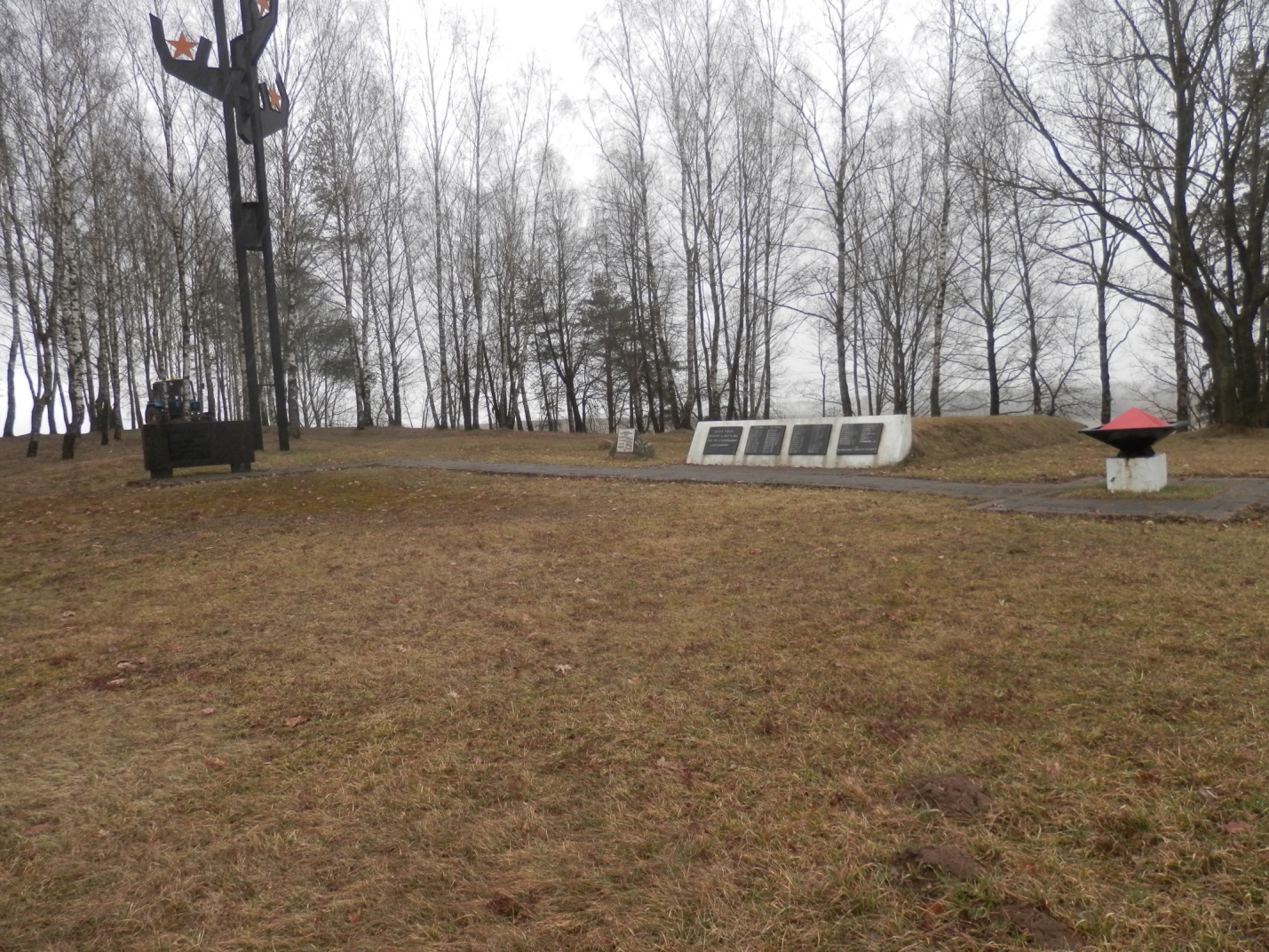 9. Карта расположения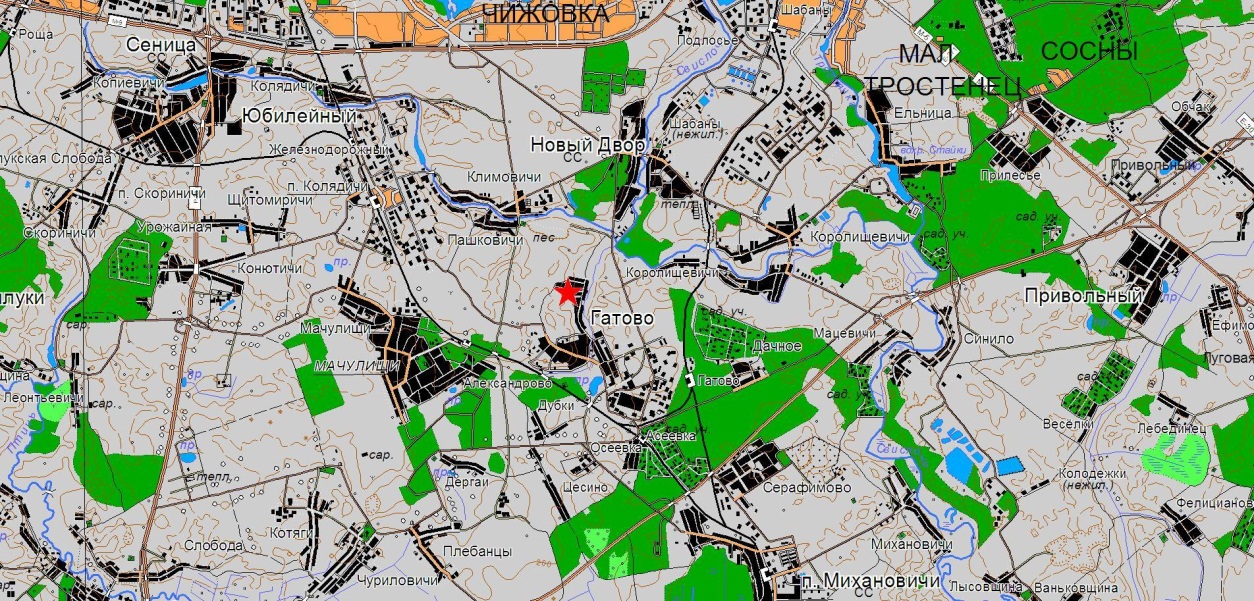 